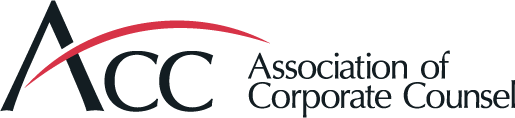 MemoTo: 	Energy Network LeadershipFrom: 	Nicholas Moses, Networks ManagerDate: 	December 9, 2020Re:	2020 Annual Meeting Call for Programs Data In anticipation of the 2021 Annual Meeting Call for Programs, below you will find data to aid the Employment and Labor Law Network in developing its program submissions. All data provided is representative of activity from October 1, 2018 through September 30, 2020.2018-2020 Annual Meeting Energy Network Submissions2019 -2020 Energy LAW Network Member Survey Suggested TopicsAlternative Energy InnovationRegulatory UpdatesIssues in Mergers & AcquisitionsSetting Up a Joint-Venture Project2018-2020 Energy NETWORK Online Event Attendance NumbersAPAC Call (APAC) – Short (15 to 30-minute) presentations on the latest legal trends made on the monthly Network Teleconference calls. Available live or on-demand through the ACC Education Archive. No CLE/CPD credit available.EMEA Call (EMEA) – One-hour live presentations on the latest legal trends. Available live or on-demand through the ACC Education Archive. CLE/CPD credit available for a fee.Legal Quick Hit (LQH) – Short (20 to 45-minute) presentations on the latest legal trends made on the monthly Network Teleconference calls. Available live or on-demand through the ACC Education Archive. No CLE/CPD credit available.Roundtable Discussion (R) – Thirty-minute to one hour live presentations on the latest legal trends featuring an interactive discussion between two or more industry or topic area experts. Available live or on-demand through the ACC Education Archive. No CLE/CPD credit available.Webcast (W) – One-hour live presentations on the latest legal trends. Available live or on-demand through the ACC Education Archive. CLE/CPD credit available for a fee.2018-2020 Popular ENERGY Legal Resources
(The resources below include all resources during the period will 100 or more views.)Popular Energy eGroup Discussion Topics
(The topics below include all substantive eGroup discussions during the period with two or more comments in the thread.)Important Dates‡ACC confirms program organizer and speaker submissions on rolling basisSessionAttendees/Status2020 Climate Change, Extreme Weather Events, and Their Impact on the Energy Sector79The Future of the Oil and Gas Industry after COVID-1957Mastering Energy Trading AgreementsDeclinedThe Current US Sanctions and Foreign Policy Environment -- Implications for Global Energy FirmsDeclined2019Efficient Energy Storage: Is the Holy Grail within Reach?70Managing Anticorruption and Bribery Risks in the Oil and Gas Industry40Lessons Learned From the Department of Energy’s Whistleblower Protection Program and Implications for In-house CounselDeclined2018 (Final attendance numbers)Corporate Wars: The Last JD93Being Green: Profitable or Pitfall?142Climate Change Litigation: The New FrontierDeclinedAnatomy of a Breach of Contract: Energy UnleashedDeclinedDateEvent TitleEvent TypeViews2018-20202018-20202018-20202018-20209/29/20EMEA: Never a Dull Moment! The Latest Developments on Schrems II, Brexit, Enforcement and Class Actions in the EUEMEA569/24/20Data in Asia:  Business Opportunities and Legal Risks During a Trade WarAPAC149/24/20Litigation for Non-LitigatorsW709/16/20Energy Project Finance 101LQH348/19/20Giving and Receiving Feedback: Why It Matters and How To Do ItLQH377/15/20JV 101 – Negotiating Energy Project Joint VenturesLQH446/17/20EPC 101: Essentials of Engineering, Procurement and Construction Contracts for Energy ProjectsLQH586/16/20Crisis control: Effectively managing teams and protecting organizations in the era of COVID-19 cyber-attacks and insider threatsW125/20/20FERC 101: An Introduction to Natural Gas RegulationLQH255/1/20Post-COVID-19 Return-to-Work PlanningLQH704/29/20Here We Go Again: Bankruptcy Issues from the Oil Patch and BeyondW274/15/20Federal Energy Regulatory Commission (FERC) 101LQH363/18/20COVID-19 and Force MajeureLQH11612/18/19Tariffs and Construction ContractsLQH302/19/20A Briefing on the Proposed Rulemaking on Federal Speculative Position Limits for Physical CommoditiesLQH71/15/20The Fight for Control - Power Contracts in BankruptcyLQH1811/20/19Tone from the Top: Fostering a Culture of InnovationLQH309/4/2019The New Carbon Capture and Sequestration CreditLQH178/21/2019To Be or Not to Be: Judicial (Chevron) Deference in Tax ControversiesLQH36/19/2019Developments in Taxing the Digital Economy in the Energy SectorLQH35/15/2019The Intercontinental Terminals Company Catastrophe and the Economic Loss RuleLQH224/17/2019IMO 2020: Navigating Compliance and EnforcementLQH63/20/2019TSCA 101 for Renewable Fuels and BeyondLQH192/20/2019About Face: Biometric Information, Digital Identity, and the Legal ImplicationsLQH161/16/2019US Sanctions: Understanding Recent Changes and Developing a Compliance PlanLQH3112/19/2018FERC Moves to Limit Acquisitions Requiring Preapproval: Summary and Key TakeawaysLQH811/28/2018Answering the Energy Storage QuestionLQH19Resource TitleResource TitleResource TypeResource TypeViews2019-2020No Resources SubmittedNo Resources Submitted2018-2019No Resources SubmittedNo Resources SubmittedDateSubject2019-20202019-202003/30/20Help understanding a MIPA transaction04/14/20Essential Employee LetterItemItemDateProgram Idea Submission DeadlineWed., Feb. 3, 2021 Wed., Feb. 3, 2021 Program Selection Notifications SentWed., March 31, 2021 Wed., March 31, 2021 Program Organizer Submission Deadline*Wed., April 14, 2021 Wed., April 14, 2021 Speaker Submission Deadline*Fri., June 4, 2021 Fri., June 4, 2021 Course Material Submission DeadlineTues., Aug. 31, 2021Tues., Aug. 31, 2021